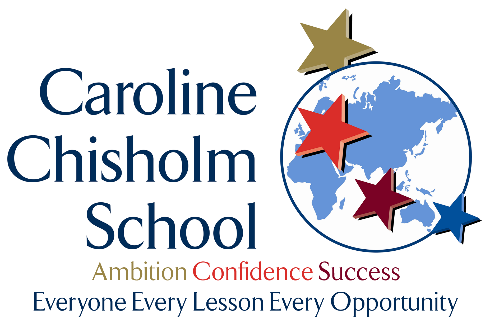 Application for Sixth FormExternal StudentsApplicant DetailsApplicant DetailsApplicant DetailsApplicant DetailsApplicant DetailsApplicant DetailsSurname:  Surname:  Surname:  Surname:  Forename: Forename: Date of Birth: Date of Birth: Date of Birth: Date of Birth: Gender: Gender: Mobile: Mobile: Mobile: Mobile: Email Address: Email Address: Address:Address:Address:Address:
Current school: 
Current school: Parent/ Guardian DetailsParent/ Guardian DetailsParent/ Guardian DetailsParent/ Guardian DetailsParent/ Guardian DetailsParent/ Guardian DetailsTitleFirst NameFirst NameSurnameSurnameRelationship to applicant  TitleFirst NameFirst NameSurnameSurnameRelationship to applicant  Home telephone number:
Home telephone number:
Mobile telephone number:
Mobile telephone number:
Mobile telephone number:
Parent Email Address:
Caroline Chisholm School will not discriminate based on any learning difficulties and/or disability and will attempt to make all reasonable adjustments for students with additional needs. Caroline Chisholm School will not discriminate based on any learning difficulties and/or disability and will attempt to make all reasonable adjustments for students with additional needs. Caroline Chisholm School will not discriminate based on any learning difficulties and/or disability and will attempt to make all reasonable adjustments for students with additional needs. Caroline Chisholm School will not discriminate based on any learning difficulties and/or disability and will attempt to make all reasonable adjustments for students with additional needs. Caroline Chisholm School will not discriminate based on any learning difficulties and/or disability and will attempt to make all reasonable adjustments for students with additional needs. Caroline Chisholm School will not discriminate based on any learning difficulties and/or disability and will attempt to make all reasonable adjustments for students with additional needs. Do you have a learning difficulty? Do you have a learning difficulty? Do you have a learning difficulty? Do you have a learning difficulty? Do you have a learning difficulty? Do you have a Statement of Special Educational Need/Education and Health Care Plan? Do you have a Statement of Special Educational Need/Education and Health Care Plan? Do you have a Statement of Special Educational Need/Education and Health Care Plan? Do you have a Statement of Special Educational Need/Education and Health Care Plan? Do you have a Statement of Special Educational Need/Education and Health Care Plan? Are you on the Special Needs Register at your current school? Are you on the Special Needs Register at your current school? Are you on the Special Needs Register at your current school? Are you on the Special Needs Register at your current school? Are you on the Special Needs Register at your current school? Have you had any special arrangements for examinations (extra time, reader, use of word processor)? Have you had any special arrangements for examinations (extra time, reader, use of word processor)? Have you had any special arrangements for examinations (extra time, reader, use of word processor)? Have you had any special arrangements for examinations (extra time, reader, use of word processor)? Have you had any special arrangements for examinations (extra time, reader, use of word processor)? Exam SubjectsExam SubjectsExam SubjectsExam SubjectsExam SubjectsExam SubjectsPlease list all exams to be taken.  If you have already completed an exam, please list your GCSE subjects first followed by any other Level 2 equivalent qualifications.Please list all exams to be taken.  If you have already completed an exam, please list your GCSE subjects first followed by any other Level 2 equivalent qualifications.Please list all exams to be taken.  If you have already completed an exam, please list your GCSE subjects first followed by any other Level 2 equivalent qualifications.Please list all exams to be taken.  If you have already completed an exam, please list your GCSE subjects first followed by any other Level 2 equivalent qualifications.Please list all exams to be taken.  If you have already completed an exam, please list your GCSE subjects first followed by any other Level 2 equivalent qualifications.Please list all exams to be taken.  If you have already completed an exam, please list your GCSE subjects first followed by any other Level 2 equivalent qualifications.SubjectExam Type 
e.g. GCSE, GCE A, GCE AS, BTEC etc.Please insert if not available on drop down.Exam Type 
e.g. GCSE, GCE A, GCE AS, BTEC etc.Please insert if not available on drop down.Please indicate if a predicted grade or actual gradePlease indicate if a predicted grade or actual gradeGradeSubject ChoicesSubject ChoicesSubject ChoicesSubject ChoicesSubject ChoicesSubject ChoicesPlease note that courses are offered subject to a minimum take up of student numbers, therefore, courses may be withdrawn where demand is insufficient.Please note that courses are offered subject to a minimum take up of student numbers, therefore, courses may be withdrawn where demand is insufficient.Please note that courses are offered subject to a minimum take up of student numbers, therefore, courses may be withdrawn where demand is insufficient.Please note that courses are offered subject to a minimum take up of student numbers, therefore, courses may be withdrawn where demand is insufficient.Please note that courses are offered subject to a minimum take up of student numbers, therefore, courses may be withdrawn where demand is insufficient.Please note that courses are offered subject to a minimum take up of student numbers, therefore, courses may be withdrawn where demand is insufficient.Choose 3 subjects. (choices in order of preference)Choose 3 subjects. (choices in order of preference)Please enter your subject choice belowPlease enter your subject choice belowPlease enter your subject choice belowPlease enter your subject choice below1st Choice1st Choice2nd Choice2nd Choice3rd Choice3rd ChoiceReserveReserveSignaturesSignaturesSignaturesSignaturesSignaturesSignaturesI have fully completed the Sixth Form application document.  I understand that you will ask my current school for confirmation of my predicted grades.  The information given is, to the best of my knowledge, correct.I have fully completed the Sixth Form application document.  I understand that you will ask my current school for confirmation of my predicted grades.  The information given is, to the best of my knowledge, correct.I have fully completed the Sixth Form application document.  I understand that you will ask my current school for confirmation of my predicted grades.  The information given is, to the best of my knowledge, correct.I have fully completed the Sixth Form application document.  I understand that you will ask my current school for confirmation of my predicted grades.  The information given is, to the best of my knowledge, correct.I have fully completed the Sixth Form application document.  I understand that you will ask my current school for confirmation of my predicted grades.  The information given is, to the best of my knowledge, correct.I have fully completed the Sixth Form application document.  I understand that you will ask my current school for confirmation of my predicted grades.  The information given is, to the best of my knowledge, correct.Name of student completing course choices: Name of student completing course choices: Name of student completing course choices: Name of student completing course choices: Date: Date: Name of parent/guardian acknowledging course choices: Name of parent/guardian acknowledging course choices: Name of parent/guardian acknowledging course choices: Name of parent/guardian acknowledging course choices: Date: Date: 